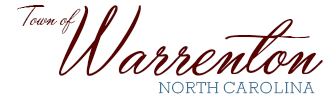 P.O. Box 281Walter M. Gardner, Jr. – Mayor                                                                 Warrenton, NC  27589-0281Robert F. Davie, Jr. – Town Administrator                                 (252) 257-1122   Fax (252) 257-9219www.warrenton.nc.gov_____________________________________________________________________________________________Historic District CommissionApril 25, 2022MinutesChairman Richard Hunter called to order a meeting for the Historic District Commission at 5:30 PM at the Warrenton Town Hall. Also attending were Town Administrator Robert Davie, Tracy Stevenson, Anne Harris, Marsha West, Cynthia Jenkins, and Bob Shingler.  Michael Coffman attended via phone conference call.  A quorum was present.  Applicants Korita Steverson and Roger Ely were present.Chairman Richard Hunter asked if any ex-parte communication had taken place.  There was none.  Mr. Hunter inquired of conflicts of interest with the COA applicants.  There were none.   Mr. Hunter then opened the public part of the meeting.  Anne Harris made a motion to approve the March meeting minutes, which was seconded by Marsha West. The motion was approved by unanimous vote.414 S. Main Street COAProperty owner, Korita Steverson was sworn in and requested to add a semi-circle driveway at the front of her property.  Ms. Steverson was informed by the board that she would need to contact DOT in order to meet state requirements.  Michael Coffman made a motion to approve the COA, which was seconded by Bob Shingler.  The motion was approved by unanimous vote. 420 S. Main Street COAProperty owner Roger Ely was sworn in and requested to install new fence (of varying styles) around entire property, install new driveway (stone or concrete), install new sidewalk (brick or brick/brownstone combo) from entry to front sidewalk and two walkways branching off in both directions, remove existing deck and replace with stone patio, install a pool or swimming pond in back yard, convert existing shed to a rabbit hutch or chicken coup, add a she-shed with fire pit, fountain, and pergola at rear of property, remove tree at rear of property (applicant withdrew tree removal via phone), install a carport, and install new front door wood craftsmen w/window, steps (brick), and rail (black cast iron).  Due to the extensive requests and costs Mr. Ely stated that the projects would be completed over several years.   The board stated that any COA would be valid for one year.  Mr. Ely requested that the brick sidewalks, the gravel driveway, the craftsman door replacement, the 4 ft. white picket fence in the front and front sides of property, the 6 ft. brown closed picket fence at rear of property, the lattice fence from shed to house, and the landscaping be considered at this time.   The board informed Mr. Ely that he would need to meet Town Ordinance requirements for the proposed fencing and would need to acquire a Zoning permit for same.  Anne Harris made a motion to approve the current items and have Mr. Ely come before the board with the remaining items when he is ready to go forward, which was seconded by Cynthia Jenkins.  The motion was approved by unanimous vote. With no further business, the meeting was adjourned.